Бекітілді:МатематикаСАБАҚ:Уақыт. Уақыттың өлшем бірліктері.Бекітілді:МатематикаСАБАҚ:Уақыт. Уақыттың өлшем бірліктері.Бекітілді:МатематикаСАБАҚ:Уақыт. Уақыттың өлшем бірліктері.СЫНЫП: 2СЫНЫП: 2СЫНЫП: 2Қатысқандар саны: Қатысқандар саны: Қатыспағандар: 0Қатыспағандар: 0Сабақнегізделгеноқумақсаты (мақсаттары)Сабақнегізделгеноқумақсаты (мақсаттары)Сабақнегізделгеноқумақсаты (мақсаттары)2.1.3.4 - ұзындық (см, дм, м)/ масса (кг, ц)/ уақыт (сағ, мин, тәулік, ай, жыл) өлшем бірліктерін олардың арақатысына сүйеніп түрлендіру2.1.3.4 - ұзындық (см, дм, м)/ масса (кг, ц)/ уақыт (сағ, мин, тәулік, ай, жыл) өлшем бірліктерін олардың арақатысына сүйеніп түрлендіру2.1.3.4 - ұзындық (см, дм, м)/ масса (кг, ц)/ уақыт (сағ, мин, тәулік, ай, жыл) өлшем бірліктерін олардың арақатысына сүйеніп түрлендіру2.1.3.4 - ұзындық (см, дм, м)/ масса (кг, ц)/ уақыт (сағ, мин, тәулік, ай, жыл) өлшем бірліктерін олардың арақатысына сүйеніп түрлендіруСабақтың мақсаттары Сабақтың мақсаттары Сабақтың мақсаттары Барлық оқушылар:Уақыт өлшем бірліктерін( сағат,минут, ай, жыл) олардың арақатынасын негізінде ауыстырады, күнтізбе бойынша датаны есептеу, берілген күндер саны және берілген даталар арасындағы күндер саны арқылы күнтәзбе құра біледі.Барлық оқушылар:Уақыт өлшем бірліктерін( сағат,минут, ай, жыл) олардың арақатынасын негізінде ауыстырады, күнтізбе бойынша датаны есептеу, берілген күндер саны және берілген даталар арасындағы күндер саны арқылы күнтәзбе құра біледі.Барлық оқушылар:Уақыт өлшем бірліктерін( сағат,минут, ай, жыл) олардың арақатынасын негізінде ауыстырады, күнтізбе бойынша датаны есептеу, берілген күндер саны және берілген даталар арасындағы күндер саны арқылы күнтәзбе құра біледі.Барлық оқушылар:Уақыт өлшем бірліктерін( сағат,минут, ай, жыл) олардың арақатынасын негізінде ауыстырады, күнтізбе бойынша датаны есептеу, берілген күндер саны және берілген даталар арасындағы күндер саны арқылы күнтәзбе құра біледі.Сабақтың мақсаттары Сабақтың мақсаттары Сабақтың мақсаттары Көпшілігі: Сағаттағы уақыт көрсеткішін оқиды және өздігінен секундқа дейін дәлдікпен сағатта уақытты белгілей алады.Көпшілігі: Сағаттағы уақыт көрсеткішін оқиды және өздігінен секундқа дейін дәлдікпен сағатта уақытты белгілей алады.Көпшілігі: Сағаттағы уақыт көрсеткішін оқиды және өздігінен секундқа дейін дәлдікпен сағатта уақытты белгілей алады.Көпшілігі: Сағаттағы уақыт көрсеткішін оқиды және өздігінен секундқа дейін дәлдікпен сағатта уақытты белгілей алады.Сабақтың мақсаттары Сабақтың мақсаттары Сабақтың мақсаттары Кейбір оқушылар: Күнтізбелер мен сағаттардың сан алуан түрлерін біледі, әртүрлі сағат түрлері жұмысыныі қағидатын түсіндіреді.Кейбір оқушылар: Күнтізбелер мен сағаттардың сан алуан түрлерін біледі, әртүрлі сағат түрлері жұмысыныі қағидатын түсіндіреді.Кейбір оқушылар: Күнтізбелер мен сағаттардың сан алуан түрлерін біледі, әртүрлі сағат түрлері жұмысыныі қағидатын түсіндіреді.Кейбір оқушылар: Күнтізбелер мен сағаттардың сан алуан түрлерін біледі, әртүрлі сағат түрлері жұмысыныі қағидатын түсіндіреді.Тілдік мақсаттарТілдік мақсаттарТілдік мақсаттарОқушылар орындай алады:Орындалатын амалдарды, ауызша есептеулерді түсіндіреді.Оқушылар орындай алады:Орындалатын амалдарды, ауызша есептеулерді түсіндіреді.Оқушылар орындай алады:Орындалатын амалдарды, ауызша есептеулерді түсіндіреді.Оқушылар орындай алады:Орындалатын амалдарды, ауызша есептеулерді түсіндіреді.Тілдік мақсаттарТілдік мақсаттарТілдік мақсаттарСабақта диалог/ жазу үшін пайдаланатын сөйлемдер.Талқылау. –Күнтізбе жасау үшін қандай білім керек?  Әр айда неше күн бар?Аптада неше күн бар?Ағымдағы ай аптаның қай күнінен басталады?Сабақта диалог/ жазу үшін пайдаланатын сөйлемдер.Талқылау. –Күнтізбе жасау үшін қандай білім керек?  Әр айда неше күн бар?Аптада неше күн бар?Ағымдағы ай аптаның қай күнінен басталады?Сабақта диалог/ жазу үшін пайдаланатын сөйлемдер.Талқылау. –Күнтізбе жасау үшін қандай білім керек?  Әр айда неше күн бар?Аптада неше күн бар?Ағымдағы ай аптаның қай күнінен басталады?Сабақта диалог/ жазу үшін пайдаланатын сөйлемдер.Талқылау. –Күнтізбе жасау үшін қандай білім керек?  Әр айда неше күн бар?Аптада неше күн бар?Ағымдағы ай аптаның қай күнінен басталады?Тілдік мақсаттарТілдік мақсаттарТілдік мақсаттарЖазу.Апта күндері, ай күндері, екі таңбалы сандар, шамалар..Жазу.Апта күндері, ай күндері, екі таңбалы сандар, шамалар..Жазу.Апта күндері, ай күндері, екі таңбалы сандар, шамалар..Жазу.Апта күндері, ай күндері, екі таңбалы сандар, шамалар..Құндылықдарды дарыту.Құндылықдарды дарыту.Құндылықдарды дарыту.Ұжымшылдыққа тәрбиелеу.Жауапкершілік, сыйластық, өзара түсіністік құндылықтарды қалыптастыру.Ұжымшылдыққа тәрбиелеу.Жауапкершілік, сыйластық, өзара түсіністік құндылықтарды қалыптастыру.Ұжымшылдыққа тәрбиелеу.Жауапкершілік, сыйластық, өзара түсіністік құндылықтарды қалыптастыру.Ұжымшылдыққа тәрбиелеу.Жауапкершілік, сыйластық, өзара түсіністік құндылықтарды қалыптастыру.БағалаукритерийіЖеке, жұптық, топтық тапсырмаларды орындай алады. Сабақ барысында  тыңдаушының назарын өзіне аудара алады.Жеке, жұптық, топтық тапсырмаларды орындай алады. Сабақ барысында  тыңдаушының назарын өзіне аудара алады.Жеке, жұптық, топтық тапсырмаларды орындай алады. Сабақ барысында  тыңдаушының назарын өзіне аудара алады.Жеке, жұптық, топтық тапсырмаларды орындай алады. Сабақ барысында  тыңдаушының назарын өзіне аудара алады.Жеке, жұптық, топтық тапсырмаларды орындай алады. Сабақ барысында  тыңдаушының назарын өзіне аудара алады.Жеке, жұптық, топтық тапсырмаларды орындай алады. Сабақ барысында  тыңдаушының назарын өзіне аудара алады.РесурстарОқулық, суреттер, топқа бөлуге арналған кеспе қағаздар  және  әртүрлі  заттар, топтық тапсырмалар, кері байланыс, стикер.Оқулық, суреттер, топқа бөлуге арналған кеспе қағаздар  және  әртүрлі  заттар, топтық тапсырмалар, кері байланыс, стикер.Оқулық, суреттер, топқа бөлуге арналған кеспе қағаздар  және  әртүрлі  заттар, топтық тапсырмалар, кері байланыс, стикер.Оқулық, суреттер, топқа бөлуге арналған кеспе қағаздар  және  әртүрлі  заттар, топтық тапсырмалар, кері байланыс, стикер.Оқулық, суреттер, топқа бөлуге арналған кеспе қағаздар  және  әртүрлі  заттар, топтық тапсырмалар, кері байланыс, стикер.Оқулық, суреттер, топқа бөлуге арналған кеспе қағаздар  және  әртүрлі  заттар, топтық тапсырмалар, кері байланыс, стикер.Әдіс-тәсілдерСұрақ-жауап, әңгімелеу, түсіндіру, ойын, көрнекілік. Рефлексия.Сұрақ-жауап, әңгімелеу, түсіндіру, ойын, көрнекілік. Рефлексия.Сұрақ-жауап, әңгімелеу, түсіндіру, ойын, көрнекілік. Рефлексия.Сұрақ-жауап, әңгімелеу, түсіндіру, ойын, көрнекілік. Рефлексия.Сұрақ-жауап, әңгімелеу, түсіндіру, ойын, көрнекілік. Рефлексия.Сұрақ-жауап, әңгімелеу, түсіндіру, ойын, көрнекілік. Рефлексия.Пәнаралық байланысМузыка, қазақ тілі,тарих. Музыка, қазақ тілі,тарих. Музыка, қазақ тілі,тарих. Музыка, қазақ тілі,тарих. Музыка, қазақ тілі,тарих. Музыка, қазақ тілі,тарих. ЖоспарланғануақытЖоспарланғанжаттығуларЖоспарланғанжаттығуларЖоспарланғанжаттығуларЖоспарланғанжаттығуларЖоспарланғанжаттығуларРесурстарБасталуы  5 минут10минутПсихологиялық ахуал қалыптастыру: Туыспыз біз бәріміз,Бір Отанды сүйеміз.Бақытты елде туған соң,Бақытты өмір сүреміз!Біздің Отанымыз қалай аталады? Алда қандай мереке келе жатыр? Тәуелсіздікке неше жыл толады?Топқа бөлу 2 минут Жалаушалар арқылы топқа бөлу. Жыл мезгіл атаулары бойынша оқушыларды 4 топқа бөлу.Қыс, көктем, жаз, күз.РефлексияОқушылардың көңіл-күйін анықтау.  Көңілді немесе көңілсіз  смайликтерді  көрсетеді.Ынталандыру.«Дəлме-дəл» ойыны. Оқушыларға 0-ден 24-ке дейінсандар жазылған қиықшалар таратылады. Мұғалімде сағатүлгісі жəне екі сурет: тəуліктің жарық мезгілінде (күндіз)жəне қараңғы мезгілінде (түн) бейнеленген бірдей көрініс. Циферблатта уақытты (толық сағат саны)белгілеп, суреттердің бірін көрсетеді. Оқушылар осыуақытқа сəйкес келетін санды көтеруі тиіс. Бұл реттециферблаттағы тілдер күйінің дұрыс аталуын білуменшектелмей, тəуліктің 24 сағаттан тұратынын білу қажет.Кейбір оқушылар түнгі сағат 12-де электрондықсағаттардың уақытты 00.00 сандармен көрсететінін біледі.Сондықтан мұғалім сағаттың екі тілін де 12 санынаорнатып, «түн» суретін көрсеткен кезде 24 санын көрсетуде, 0 санын көрсету де дұрыс болып табылады. 0 санынкөрсеткен оқушылар өздерінің хабардар екенін көрсетеді.Өткенді қайталау мақсатында сұрақтар қойылады. Математикалық диктант. Жауабы:   60 секунд. .24 сағат.7 күн.10:00. 60 минут.Ой қозғау. Мына суреттер нені білдіреді ?   ( Қазақша жыл қайыру)   1-тапсырма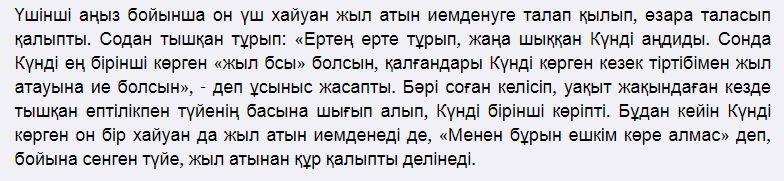 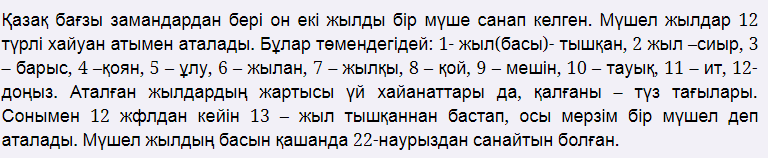 Психологиялық ахуал қалыптастыру: Туыспыз біз бәріміз,Бір Отанды сүйеміз.Бақытты елде туған соң,Бақытты өмір сүреміз!Біздің Отанымыз қалай аталады? Алда қандай мереке келе жатыр? Тәуелсіздікке неше жыл толады?Топқа бөлу 2 минут Жалаушалар арқылы топқа бөлу. Жыл мезгіл атаулары бойынша оқушыларды 4 топқа бөлу.Қыс, көктем, жаз, күз.РефлексияОқушылардың көңіл-күйін анықтау.  Көңілді немесе көңілсіз  смайликтерді  көрсетеді.Ынталандыру.«Дəлме-дəл» ойыны. Оқушыларға 0-ден 24-ке дейінсандар жазылған қиықшалар таратылады. Мұғалімде сағатүлгісі жəне екі сурет: тəуліктің жарық мезгілінде (күндіз)жəне қараңғы мезгілінде (түн) бейнеленген бірдей көрініс. Циферблатта уақытты (толық сағат саны)белгілеп, суреттердің бірін көрсетеді. Оқушылар осыуақытқа сəйкес келетін санды көтеруі тиіс. Бұл реттециферблаттағы тілдер күйінің дұрыс аталуын білуменшектелмей, тəуліктің 24 сағаттан тұратынын білу қажет.Кейбір оқушылар түнгі сағат 12-де электрондықсағаттардың уақытты 00.00 сандармен көрсететінін біледі.Сондықтан мұғалім сағаттың екі тілін де 12 санынаорнатып, «түн» суретін көрсеткен кезде 24 санын көрсетуде, 0 санын көрсету де дұрыс болып табылады. 0 санынкөрсеткен оқушылар өздерінің хабардар екенін көрсетеді.Өткенді қайталау мақсатында сұрақтар қойылады. Математикалық диктант. Жауабы:   60 секунд. .24 сағат.7 күн.10:00. 60 минут.Ой қозғау. Мына суреттер нені білдіреді ?   ( Қазақша жыл қайыру)   1-тапсырмаПсихологиялық ахуал қалыптастыру: Туыспыз біз бәріміз,Бір Отанды сүйеміз.Бақытты елде туған соң,Бақытты өмір сүреміз!Біздің Отанымыз қалай аталады? Алда қандай мереке келе жатыр? Тәуелсіздікке неше жыл толады?Топқа бөлу 2 минут Жалаушалар арқылы топқа бөлу. Жыл мезгіл атаулары бойынша оқушыларды 4 топқа бөлу.Қыс, көктем, жаз, күз.РефлексияОқушылардың көңіл-күйін анықтау.  Көңілді немесе көңілсіз  смайликтерді  көрсетеді.Ынталандыру.«Дəлме-дəл» ойыны. Оқушыларға 0-ден 24-ке дейінсандар жазылған қиықшалар таратылады. Мұғалімде сағатүлгісі жəне екі сурет: тəуліктің жарық мезгілінде (күндіз)жəне қараңғы мезгілінде (түн) бейнеленген бірдей көрініс. Циферблатта уақытты (толық сағат саны)белгілеп, суреттердің бірін көрсетеді. Оқушылар осыуақытқа сəйкес келетін санды көтеруі тиіс. Бұл реттециферблаттағы тілдер күйінің дұрыс аталуын білуменшектелмей, тəуліктің 24 сағаттан тұратынын білу қажет.Кейбір оқушылар түнгі сағат 12-де электрондықсағаттардың уақытты 00.00 сандармен көрсететінін біледі.Сондықтан мұғалім сағаттың екі тілін де 12 санынаорнатып, «түн» суретін көрсеткен кезде 24 санын көрсетуде, 0 санын көрсету де дұрыс болып табылады. 0 санынкөрсеткен оқушылар өздерінің хабардар екенін көрсетеді.Өткенді қайталау мақсатында сұрақтар қойылады. Математикалық диктант. Жауабы:   60 секунд. .24 сағат.7 күн.10:00. 60 минут.Ой қозғау. Мына суреттер нені білдіреді ?   ( Қазақша жыл қайыру)   1-тапсырмаПсихологиялық ахуал қалыптастыру: Туыспыз біз бәріміз,Бір Отанды сүйеміз.Бақытты елде туған соң,Бақытты өмір сүреміз!Біздің Отанымыз қалай аталады? Алда қандай мереке келе жатыр? Тәуелсіздікке неше жыл толады?Топқа бөлу 2 минут Жалаушалар арқылы топқа бөлу. Жыл мезгіл атаулары бойынша оқушыларды 4 топқа бөлу.Қыс, көктем, жаз, күз.РефлексияОқушылардың көңіл-күйін анықтау.  Көңілді немесе көңілсіз  смайликтерді  көрсетеді.Ынталандыру.«Дəлме-дəл» ойыны. Оқушыларға 0-ден 24-ке дейінсандар жазылған қиықшалар таратылады. Мұғалімде сағатүлгісі жəне екі сурет: тəуліктің жарық мезгілінде (күндіз)жəне қараңғы мезгілінде (түн) бейнеленген бірдей көрініс. Циферблатта уақытты (толық сағат саны)белгілеп, суреттердің бірін көрсетеді. Оқушылар осыуақытқа сəйкес келетін санды көтеруі тиіс. Бұл реттециферблаттағы тілдер күйінің дұрыс аталуын білуменшектелмей, тəуліктің 24 сағаттан тұратынын білу қажет.Кейбір оқушылар түнгі сағат 12-де электрондықсағаттардың уақытты 00.00 сандармен көрсететінін біледі.Сондықтан мұғалім сағаттың екі тілін де 12 санынаорнатып, «түн» суретін көрсеткен кезде 24 санын көрсетуде, 0 санын көрсету де дұрыс болып табылады. 0 санынкөрсеткен оқушылар өздерінің хабардар екенін көрсетеді.Өткенді қайталау мақсатында сұрақтар қойылады. Математикалық диктант. Жауабы:   60 секунд. .24 сағат.7 күн.10:00. 60 минут.Ой қозғау. Мына суреттер нені білдіреді ?   ( Қазақша жыл қайыру)   1-тапсырмаПсихологиялық ахуал қалыптастыру: Туыспыз біз бәріміз,Бір Отанды сүйеміз.Бақытты елде туған соң,Бақытты өмір сүреміз!Біздің Отанымыз қалай аталады? Алда қандай мереке келе жатыр? Тәуелсіздікке неше жыл толады?Топқа бөлу 2 минут Жалаушалар арқылы топқа бөлу. Жыл мезгіл атаулары бойынша оқушыларды 4 топқа бөлу.Қыс, көктем, жаз, күз.РефлексияОқушылардың көңіл-күйін анықтау.  Көңілді немесе көңілсіз  смайликтерді  көрсетеді.Ынталандыру.«Дəлме-дəл» ойыны. Оқушыларға 0-ден 24-ке дейінсандар жазылған қиықшалар таратылады. Мұғалімде сағатүлгісі жəне екі сурет: тəуліктің жарық мезгілінде (күндіз)жəне қараңғы мезгілінде (түн) бейнеленген бірдей көрініс. Циферблатта уақытты (толық сағат саны)белгілеп, суреттердің бірін көрсетеді. Оқушылар осыуақытқа сəйкес келетін санды көтеруі тиіс. Бұл реттециферблаттағы тілдер күйінің дұрыс аталуын білуменшектелмей, тəуліктің 24 сағаттан тұратынын білу қажет.Кейбір оқушылар түнгі сағат 12-де электрондықсағаттардың уақытты 00.00 сандармен көрсететінін біледі.Сондықтан мұғалім сағаттың екі тілін де 12 санынаорнатып, «түн» суретін көрсеткен кезде 24 санын көрсетуде, 0 санын көрсету де дұрыс болып табылады. 0 санынкөрсеткен оқушылар өздерінің хабардар екенін көрсетеді.Өткенді қайталау мақсатында сұрақтар қойылады. Математикалық диктант. Жауабы:   60 секунд. .24 сағат.7 күн.10:00. 60 минут.Ой қозғау. Мына суреттер нені білдіреді ?   ( Қазақша жыл қайыру)   1-тапсырма Жалаушалардың артындағы  жыл мезгілдерінің суреттері бойынша топтарға бөлінеді.Ортасы   20 минутӨзектендіру.Оқулықтағы 5-тапсырмада оқушыларға сағаттың 5минутқа «алда» екенін ескере отырып, комбайншыныңсағаты көрсетіп тұрған уақытты жазу ұсынылады.Мұғалім «сағат алда» деген сөз тіркесінің ненібілдіретінін сұрайды (шын мəнінде бар уақыттан артықкөрсетеді). Осы жағдайда дұрыс уақытты қалай білугеболады? (Сағат көрсетіп тұрған уақыттан 5 минуттыазайту қажет).Топтық жұмыс1-топ:  Ай аттарын  ретімен қойып шығу.2- топ:  Апта атауларын ретімен қойып шығу.3- топ: Бір айдың күнтізбесін дайындау.4- топ:  Ай аттарын рим цифрмен жазу.Оқулықтағы 1-тапсырманы орындау ұсынылады.Тапсырма топпен орындалады. Оқушылар мұғалімніңбасшылығымен ай күнтізбесін жасайды. Оқушылар олүшін аптадағы күндер санын, айдағы күндер санын, осыайдың аптаның қай күнінен басталғанын білу керек екенінтүсіндіреді. Күнтізбе құрылғаннан кейін онда демалыскүндерін белгілеп, əртүрлі күндері мектепке бару үшінүйден шығу, мектептен үйге келу уақытын жазады.Өзіндік жұмыс.Оқушылар дəптердегі 1-тапсырманы орындайды, астындакөрсетілген уақытқа сəйкес сағаттардың«тілдерінің»суретін салады.2-тапсырманы орындайды, күндерді көрсетеді (бұл реттеайдың нөмірін рим цифрымен жазады), осы кестедежетіспейтін деректерді жазып, күнтізбе құрады. Ол үшінайдың басын оған сəйкес келетін апта күніменсəйкестендіру қажет. Толтырып болғаннан кейіноқушылар отбасымен бірге бір жаққа барған күндерінбелгілейді.Критерииі бойынша өзіндік бағалау:Күнтізбені қалай құруға болатынын білемін.Ай мен күнді атай аламын.Күнтізбе бойынша, аталған дата бойынша апта күнін атай аламын.Дəптердегі 2-тапсырмада күнтізбеге сандарды толтыруӨтілген материалмен жұмыс.Дəптердегі 4-тапсырма. Тапсырманы уақытқа орындаусанау жылдамдығын дамытады.1-топ:  №32- топ:  №4 а)3- топ: №4 ә)4- топ: №5 .Өзектендіру.Оқулықтағы 5-тапсырмада оқушыларға сағаттың 5минутқа «алда» екенін ескере отырып, комбайншыныңсағаты көрсетіп тұрған уақытты жазу ұсынылады.Мұғалім «сағат алда» деген сөз тіркесінің ненібілдіретінін сұрайды (шын мəнінде бар уақыттан артықкөрсетеді). Осы жағдайда дұрыс уақытты қалай білугеболады? (Сағат көрсетіп тұрған уақыттан 5 минуттыазайту қажет).Топтық жұмыс1-топ:  Ай аттарын  ретімен қойып шығу.2- топ:  Апта атауларын ретімен қойып шығу.3- топ: Бір айдың күнтізбесін дайындау.4- топ:  Ай аттарын рим цифрмен жазу.Оқулықтағы 1-тапсырманы орындау ұсынылады.Тапсырма топпен орындалады. Оқушылар мұғалімніңбасшылығымен ай күнтізбесін жасайды. Оқушылар олүшін аптадағы күндер санын, айдағы күндер санын, осыайдың аптаның қай күнінен басталғанын білу керек екенінтүсіндіреді. Күнтізбе құрылғаннан кейін онда демалыскүндерін белгілеп, əртүрлі күндері мектепке бару үшінүйден шығу, мектептен үйге келу уақытын жазады.Өзіндік жұмыс.Оқушылар дəптердегі 1-тапсырманы орындайды, астындакөрсетілген уақытқа сəйкес сағаттардың«тілдерінің»суретін салады.2-тапсырманы орындайды, күндерді көрсетеді (бұл реттеайдың нөмірін рим цифрымен жазады), осы кестедежетіспейтін деректерді жазып, күнтізбе құрады. Ол үшінайдың басын оған сəйкес келетін апта күніменсəйкестендіру қажет. Толтырып болғаннан кейіноқушылар отбасымен бірге бір жаққа барған күндерінбелгілейді.Критерииі бойынша өзіндік бағалау:Күнтізбені қалай құруға болатынын білемін.Ай мен күнді атай аламын.Күнтізбе бойынша, аталған дата бойынша апта күнін атай аламын.Дəптердегі 2-тапсырмада күнтізбеге сандарды толтыруӨтілген материалмен жұмыс.Дəптердегі 4-тапсырма. Тапсырманы уақытқа орындаусанау жылдамдығын дамытады.1-топ:  №32- топ:  №4 а)3- топ: №4 ә)4- топ: №5 .Өзектендіру.Оқулықтағы 5-тапсырмада оқушыларға сағаттың 5минутқа «алда» екенін ескере отырып, комбайншыныңсағаты көрсетіп тұрған уақытты жазу ұсынылады.Мұғалім «сағат алда» деген сөз тіркесінің ненібілдіретінін сұрайды (шын мəнінде бар уақыттан артықкөрсетеді). Осы жағдайда дұрыс уақытты қалай білугеболады? (Сағат көрсетіп тұрған уақыттан 5 минуттыазайту қажет).Топтық жұмыс1-топ:  Ай аттарын  ретімен қойып шығу.2- топ:  Апта атауларын ретімен қойып шығу.3- топ: Бір айдың күнтізбесін дайындау.4- топ:  Ай аттарын рим цифрмен жазу.Оқулықтағы 1-тапсырманы орындау ұсынылады.Тапсырма топпен орындалады. Оқушылар мұғалімніңбасшылығымен ай күнтізбесін жасайды. Оқушылар олүшін аптадағы күндер санын, айдағы күндер санын, осыайдың аптаның қай күнінен басталғанын білу керек екенінтүсіндіреді. Күнтізбе құрылғаннан кейін онда демалыскүндерін белгілеп, əртүрлі күндері мектепке бару үшінүйден шығу, мектептен үйге келу уақытын жазады.Өзіндік жұмыс.Оқушылар дəптердегі 1-тапсырманы орындайды, астындакөрсетілген уақытқа сəйкес сағаттардың«тілдерінің»суретін салады.2-тапсырманы орындайды, күндерді көрсетеді (бұл реттеайдың нөмірін рим цифрымен жазады), осы кестедежетіспейтін деректерді жазып, күнтізбе құрады. Ол үшінайдың басын оған сəйкес келетін апта күніменсəйкестендіру қажет. Толтырып болғаннан кейіноқушылар отбасымен бірге бір жаққа барған күндерінбелгілейді.Критерииі бойынша өзіндік бағалау:Күнтізбені қалай құруға болатынын білемін.Ай мен күнді атай аламын.Күнтізбе бойынша, аталған дата бойынша апта күнін атай аламын.Дəптердегі 2-тапсырмада күнтізбеге сандарды толтыруӨтілген материалмен жұмыс.Дəптердегі 4-тапсырма. Тапсырманы уақытқа орындаусанау жылдамдығын дамытады.1-топ:  №32- топ:  №4 а)3- топ: №4 ә)4- топ: №5 .Өзектендіру.Оқулықтағы 5-тапсырмада оқушыларға сағаттың 5минутқа «алда» екенін ескере отырып, комбайншыныңсағаты көрсетіп тұрған уақытты жазу ұсынылады.Мұғалім «сағат алда» деген сөз тіркесінің ненібілдіретінін сұрайды (шын мəнінде бар уақыттан артықкөрсетеді). Осы жағдайда дұрыс уақытты қалай білугеболады? (Сағат көрсетіп тұрған уақыттан 5 минуттыазайту қажет).Топтық жұмыс1-топ:  Ай аттарын  ретімен қойып шығу.2- топ:  Апта атауларын ретімен қойып шығу.3- топ: Бір айдың күнтізбесін дайындау.4- топ:  Ай аттарын рим цифрмен жазу.Оқулықтағы 1-тапсырманы орындау ұсынылады.Тапсырма топпен орындалады. Оқушылар мұғалімніңбасшылығымен ай күнтізбесін жасайды. Оқушылар олүшін аптадағы күндер санын, айдағы күндер санын, осыайдың аптаның қай күнінен басталғанын білу керек екенінтүсіндіреді. Күнтізбе құрылғаннан кейін онда демалыскүндерін белгілеп, əртүрлі күндері мектепке бару үшінүйден шығу, мектептен үйге келу уақытын жазады.Өзіндік жұмыс.Оқушылар дəптердегі 1-тапсырманы орындайды, астындакөрсетілген уақытқа сəйкес сағаттардың«тілдерінің»суретін салады.2-тапсырманы орындайды, күндерді көрсетеді (бұл реттеайдың нөмірін рим цифрымен жазады), осы кестедежетіспейтін деректерді жазып, күнтізбе құрады. Ол үшінайдың басын оған сəйкес келетін апта күніменсəйкестендіру қажет. Толтырып болғаннан кейіноқушылар отбасымен бірге бір жаққа барған күндерінбелгілейді.Критерииі бойынша өзіндік бағалау:Күнтізбені қалай құруға болатынын білемін.Ай мен күнді атай аламын.Күнтізбе бойынша, аталған дата бойынша апта күнін атай аламын.Дəптердегі 2-тапсырмада күнтізбеге сандарды толтыруӨтілген материалмен жұмыс.Дəптердегі 4-тапсырма. Тапсырманы уақытқа орындаусанау жылдамдығын дамытады.1-топ:  №32- топ:  №4 а)3- топ: №4 ә)4- топ: №5 .Өзектендіру.Оқулықтағы 5-тапсырмада оқушыларға сағаттың 5минутқа «алда» екенін ескере отырып, комбайншыныңсағаты көрсетіп тұрған уақытты жазу ұсынылады.Мұғалім «сағат алда» деген сөз тіркесінің ненібілдіретінін сұрайды (шын мəнінде бар уақыттан артықкөрсетеді). Осы жағдайда дұрыс уақытты қалай білугеболады? (Сағат көрсетіп тұрған уақыттан 5 минуттыазайту қажет).Топтық жұмыс1-топ:  Ай аттарын  ретімен қойып шығу.2- топ:  Апта атауларын ретімен қойып шығу.3- топ: Бір айдың күнтізбесін дайындау.4- топ:  Ай аттарын рим цифрмен жазу.Оқулықтағы 1-тапсырманы орындау ұсынылады.Тапсырма топпен орындалады. Оқушылар мұғалімніңбасшылығымен ай күнтізбесін жасайды. Оқушылар олүшін аптадағы күндер санын, айдағы күндер санын, осыайдың аптаның қай күнінен басталғанын білу керек екенінтүсіндіреді. Күнтізбе құрылғаннан кейін онда демалыскүндерін белгілеп, əртүрлі күндері мектепке бару үшінүйден шығу, мектептен үйге келу уақытын жазады.Өзіндік жұмыс.Оқушылар дəптердегі 1-тапсырманы орындайды, астындакөрсетілген уақытқа сəйкес сағаттардың«тілдерінің»суретін салады.2-тапсырманы орындайды, күндерді көрсетеді (бұл реттеайдың нөмірін рим цифрымен жазады), осы кестедежетіспейтін деректерді жазып, күнтізбе құрады. Ол үшінайдың басын оған сəйкес келетін апта күніменсəйкестендіру қажет. Толтырып болғаннан кейіноқушылар отбасымен бірге бір жаққа барған күндерінбелгілейді.Критерииі бойынша өзіндік бағалау:Күнтізбені қалай құруға болатынын білемін.Ай мен күнді атай аламын.Күнтізбе бойынша, аталған дата бойынша апта күнін атай аламын.Дəптердегі 2-тапсырмада күнтізбеге сандарды толтыруӨтілген материалмен жұмыс.Дəптердегі 4-тапсырма. Тапсырманы уақытқа орындаусанау жылдамдығын дамытады.1-топ:  №32- топ:  №4 а)3- топ: №4 ә)4- топ: №5 .Сергіту сәті 2 минутСергіту сәті «Қыдырып қайтайық»Сергіту сәті «Қыдырып қайтайық»Сергіту сәті «Қыдырып қайтайық»Сергіту сәті «Қыдырып қайтайық»Сергіту сәті «Қыдырып қайтайық»Видеожазбадағы биАяқталуы  10 минутҚызықты қосымша тапсырмаларды орында:1-топ:  Пазла сәйкестендіру.2- топ:  Сағат  неше көрсетіп тұрғанын жазу.3- топ: Пазла сәйкестендіру.4- топ: Сағат  неше көрсетіп тұрғанын жазу.Қосымша тапсырмалар2 жылда неше ай өтеді?• «Жарты жыл», «тоқсан» сөздерін естідіңдер ме?Бұл сөздерді қалай түсінесіңдер?• Баласы 7 жаста. Әкесі ұлынан 25 жасқа үлкен. Әкесінің жасы нешеде?• Менің сіңілім 1 жас 5 айда. Сіңілім неше айлық?• Қазір қыс мезгілі, бірақ желтоқсан да, қаңтар да емес. Олай болса, қандай ай?• Әділ 6 жаста. Ол мектепке барып, онда 11 жыл  оқиды. Әділ қанша жасында оқуды аяқтайды?Қалыптастырушы бағалау.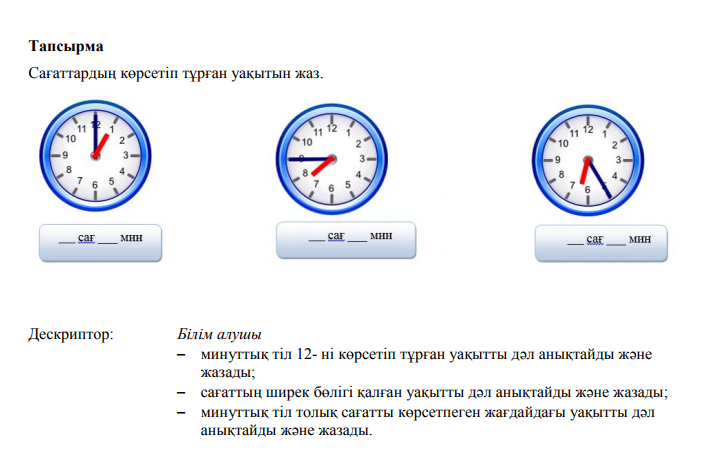 Қызықты қосымша тапсырмаларды орында:1-топ:  Пазла сәйкестендіру.2- топ:  Сағат  неше көрсетіп тұрғанын жазу.3- топ: Пазла сәйкестендіру.4- топ: Сағат  неше көрсетіп тұрғанын жазу.Қосымша тапсырмалар2 жылда неше ай өтеді?• «Жарты жыл», «тоқсан» сөздерін естідіңдер ме?Бұл сөздерді қалай түсінесіңдер?• Баласы 7 жаста. Әкесі ұлынан 25 жасқа үлкен. Әкесінің жасы нешеде?• Менің сіңілім 1 жас 5 айда. Сіңілім неше айлық?• Қазір қыс мезгілі, бірақ желтоқсан да, қаңтар да емес. Олай болса, қандай ай?• Әділ 6 жаста. Ол мектепке барып, онда 11 жыл  оқиды. Әділ қанша жасында оқуды аяқтайды?Қалыптастырушы бағалау.Қызықты қосымша тапсырмаларды орында:1-топ:  Пазла сәйкестендіру.2- топ:  Сағат  неше көрсетіп тұрғанын жазу.3- топ: Пазла сәйкестендіру.4- топ: Сағат  неше көрсетіп тұрғанын жазу.Қосымша тапсырмалар2 жылда неше ай өтеді?• «Жарты жыл», «тоқсан» сөздерін естідіңдер ме?Бұл сөздерді қалай түсінесіңдер?• Баласы 7 жаста. Әкесі ұлынан 25 жасқа үлкен. Әкесінің жасы нешеде?• Менің сіңілім 1 жас 5 айда. Сіңілім неше айлық?• Қазір қыс мезгілі, бірақ желтоқсан да, қаңтар да емес. Олай болса, қандай ай?• Әділ 6 жаста. Ол мектепке барып, онда 11 жыл  оқиды. Әділ қанша жасында оқуды аяқтайды?Қалыптастырушы бағалау.Қызықты қосымша тапсырмаларды орында:1-топ:  Пазла сәйкестендіру.2- топ:  Сағат  неше көрсетіп тұрғанын жазу.3- топ: Пазла сәйкестендіру.4- топ: Сағат  неше көрсетіп тұрғанын жазу.Қосымша тапсырмалар2 жылда неше ай өтеді?• «Жарты жыл», «тоқсан» сөздерін естідіңдер ме?Бұл сөздерді қалай түсінесіңдер?• Баласы 7 жаста. Әкесі ұлынан 25 жасқа үлкен. Әкесінің жасы нешеде?• Менің сіңілім 1 жас 5 айда. Сіңілім неше айлық?• Қазір қыс мезгілі, бірақ желтоқсан да, қаңтар да емес. Олай болса, қандай ай?• Әділ 6 жаста. Ол мектепке барып, онда 11 жыл  оқиды. Әділ қанша жасында оқуды аяқтайды?Қалыптастырушы бағалау.Қызықты қосымша тапсырмаларды орында:1-топ:  Пазла сәйкестендіру.2- топ:  Сағат  неше көрсетіп тұрғанын жазу.3- топ: Пазла сәйкестендіру.4- топ: Сағат  неше көрсетіп тұрғанын жазу.Қосымша тапсырмалар2 жылда неше ай өтеді?• «Жарты жыл», «тоқсан» сөздерін естідіңдер ме?Бұл сөздерді қалай түсінесіңдер?• Баласы 7 жаста. Әкесі ұлынан 25 жасқа үлкен. Әкесінің жасы нешеде?• Менің сіңілім 1 жас 5 айда. Сіңілім неше айлық?• Қазір қыс мезгілі, бірақ желтоқсан да, қаңтар да емес. Олай болса, қандай ай?• Әділ 6 жаста. Ол мектепке барып, онда 11 жыл  оқиды. Әділ қанша жасында оқуды аяқтайды?Қалыптастырушы бағалау.Үлестірмелі тапсырмалар.Үйге тапсырма: оқулықта қалған тапсырманы аяқтау.Үйге тапсырма: оқулықта қалған тапсырманы аяқтау.Үйге тапсырма: оқулықта қалған тапсырманы аяқтау.Үйге тапсырма: оқулықта қалған тапсырманы аяқтау.Үйге тапсырма: оқулықта қалған тапсырманы аяқтау.Үйге тапсырма: оқулықта қалған тапсырманы аяқтау.Үйге тапсырма: оқулықта қалған тапсырманы аяқтау.Саралау – Сізқосымшакөмеккөрсетудіқалайжоспарлайсыз? Сізқабілетіжоғарыоқушыларғатапсырманыкүрделендірудіқалайжоспарлайсыз?Саралау – Сізқосымшакөмеккөрсетудіқалайжоспарлайсыз? Сізқабілетіжоғарыоқушыларғатапсырманыкүрделендірудіқалайжоспарлайсыз?Бағалау - Бағалау - ПəнаралықбайланысҚауіпсіздікжəнееңбектіқорғауережелеріАКТ-мен байланысҚұндылықтардағыбайланысПəнаралықбайланысҚауіпсіздікжəнееңбектіқорғауережелеріАКТ-мен байланысҚұндылықтардағыбайланысПəнаралықбайланысҚауіпсіздікжəнееңбектіқорғауережелеріАКТ-мен байланысҚұндылықтардағыбайланысРефлексияСабақ / оқумақсаттарышынайыма?Бүгіноқушыларне білді?Сыныптағыахуалқандайболды?Мен жоспарлағансаралаушараларытиімдіболдыма?Мен берілгенуақытішіндеүлгердімбе? Менөзжоспарымақандайтүзетулеренгіздімжəненеліктен?РефлексияСабақ / оқумақсаттарышынайыма?Бүгіноқушыларне білді?Сыныптағыахуалқандайболды?Мен жоспарлағансаралаушараларытиімдіболдыма?Мен берілгенуақытішіндеүлгердімбе? Менөзжоспарымақандайтүзетулеренгіздімжəненеліктен?«Білім қоржыны » әдісі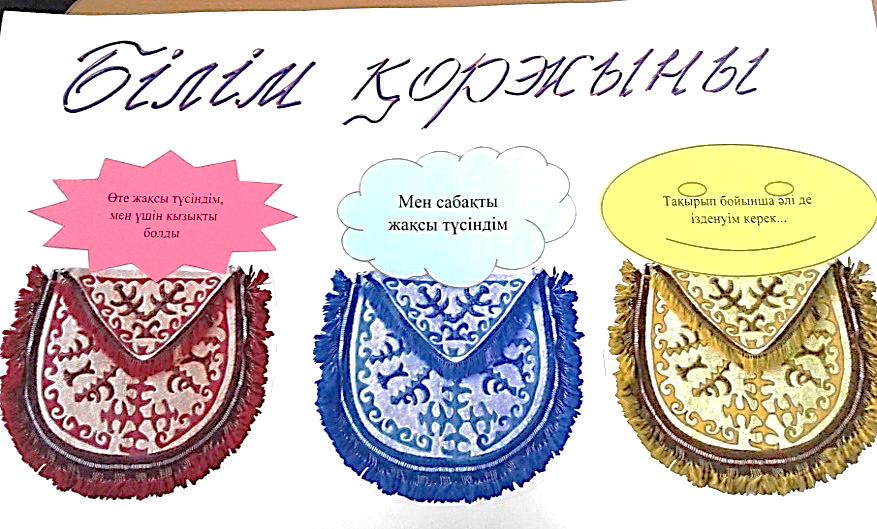 «Білім қоржыны » әдісіСабақтан алған әсерлерін стикерге жазып, қоржындарға жабыстырады.Сабақтан алған әсерлерін стикерге жазып, қоржындарға жабыстырады.Сабақтан алған әсерлерін стикерге жазып, қоржындарға жабыстырады.Қорытынды бағамдауҚандай екі нəрсе табысты болды (оқытуды да, оқуды да ескеріңіз)?1:2:Қандай екі нəрсе сабақты жақсарта алды (оқытуды да, оқуды да ескеріңіз)?1:2:Сабақ барысында мен сынып немесе жекелеген оқушылар туралы менің келесі сабағымдыжетілдіругекөмектесетін не білдім?Қорытынды бағамдауҚандай екі нəрсе табысты болды (оқытуды да, оқуды да ескеріңіз)?1:2:Қандай екі нəрсе сабақты жақсарта алды (оқытуды да, оқуды да ескеріңіз)?1:2:Сабақ барысында мен сынып немесе жекелеген оқушылар туралы менің келесі сабағымдыжетілдіругекөмектесетін не білдім?Қорытынды бағамдауҚандай екі нəрсе табысты болды (оқытуды да, оқуды да ескеріңіз)?1:2:Қандай екі нəрсе сабақты жақсарта алды (оқытуды да, оқуды да ескеріңіз)?1:2:Сабақ барысында мен сынып немесе жекелеген оқушылар туралы менің келесі сабағымдыжетілдіругекөмектесетін не білдім?Қорытынды бағамдауҚандай екі нəрсе табысты болды (оқытуды да, оқуды да ескеріңіз)?1:2:Қандай екі нəрсе сабақты жақсарта алды (оқытуды да, оқуды да ескеріңіз)?1:2:Сабақ барысында мен сынып немесе жекелеген оқушылар туралы менің келесі сабағымдыжетілдіругекөмектесетін не білдім?Қорытынды бағамдауҚандай екі нəрсе табысты болды (оқытуды да, оқуды да ескеріңіз)?1:2:Қандай екі нəрсе сабақты жақсарта алды (оқытуды да, оқуды да ескеріңіз)?1:2:Сабақ барысында мен сынып немесе жекелеген оқушылар туралы менің келесі сабағымдыжетілдіругекөмектесетін не білдім?Қорытынды бағамдауҚандай екі нəрсе табысты болды (оқытуды да, оқуды да ескеріңіз)?1:2:Қандай екі нəрсе сабақты жақсарта алды (оқытуды да, оқуды да ескеріңіз)?1:2:Сабақ барысында мен сынып немесе жекелеген оқушылар туралы менің келесі сабағымдыжетілдіругекөмектесетін не білдім?Қорытынды бағамдауҚандай екі нəрсе табысты болды (оқытуды да, оқуды да ескеріңіз)?1:2:Қандай екі нəрсе сабақты жақсарта алды (оқытуды да, оқуды да ескеріңіз)?1:2:Сабақ барысында мен сынып немесе жекелеген оқушылар туралы менің келесі сабағымдыжетілдіругекөмектесетін не білдім?